Zajęcia 4529.05.2020r.Grupa: Sowy (zerówka)Temat: Uwaga! Nieznajome zwierzęCele ogólne:- Poznanie zagrożenia płynącego ze strony zwierząt.- Poznanie zasad zachowania się w sytuacjach zagrożenia.Przebieg zajęć:„Uwaga! Nieznajome zwierzę!” Otwórz kartę pracy TROPICIELE 4  na stronie 18. Przyjrzyj się ilustracji i powiedz:Co to jest obce, nieznajome zwierzę?O czym należy pamiętać, kiedy spotkamy gdzieś nieznajome dla nas zwierzę, np. psa?Jak powinniśmy się zachować. Gdy podczas pobytu w zoo oglądamy zwierzęta na wybiegu np. słonia, żyrafę, lwa, foki?Wykonaj ćwiczenia w karcie pracy „Taniec Króla Lwa”Uruchom link  https://www.youtube.com/watch?v=BEu1WLjOokY . Naśladuj ruchy Oli i Blue i świetnie się przy tym baw!  Nie zapomnij zachęcić swojego rodzeństwa do wspólnego tańca  „Żółwie w terrarium” Przygotuj teczkę z wyprawką TROPICIELE . Wyszukaj karty numer 31 oraz 48 i 49. Ja zaczynam zabawę jako pierwsza. Losuję jedną kostkę domino :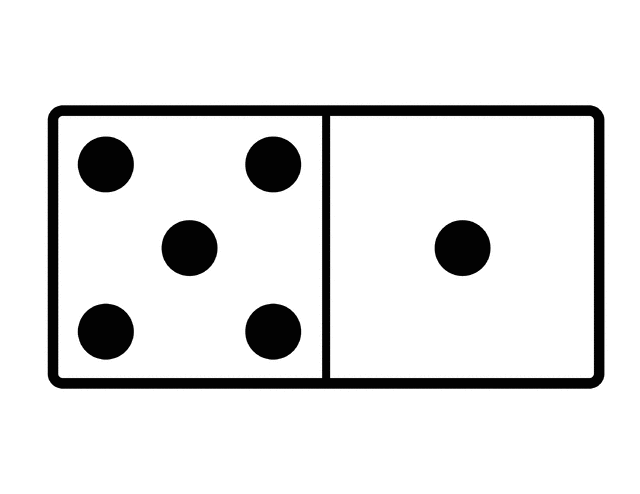 W moim terrarium jest pięć dużych żółwi i jeden mały. Pięć i jeden to razem 6.Teraz układam działanie:5 + 1 = 6W następnej kolejności Ty losujesz kostkę i zabawa toczy się w taki sam sposób. Możesz zaprosić do wspólnej zabawy innych domowników Po skończonej grze wykonaj ćwiczenia w Piszę i Liczę TROPICIELE  na stronie 71.  „Kodeks”Stwórz kodeks bezpiecznego zachowania podczas spotkania z nieznajomymi zwierzętami. Wykonaj ilustracje do haseł i przygotuj duży plakat ostrzegający. Jeśli posiadasz w domu brystol lub duży arkusz szarego papieru – naklej na nim swoje obrazki, jeśli go nie posiadasz – sklej swoje obrazki za pomocą taśmy klejącej. Nie zapomnij podpisać ilustracji odpowiednimi hasłami – możesz je wydrukować lub napisać z pomocą rodzica.HASŁA POMOCNICZE:NIE DOTYKAMY NIEZNANYCH ZWIERZĄT!STOIMI W BEZRUCHU GDY PIES NAS WĄCHA.GŁASZCZEMY PSA TYLKO WTEDY, GDY WŁAŚCICIEL WYRAZI NA TO ZGODĘ.W ZOO STOIMY ZA BARIERKAMI.